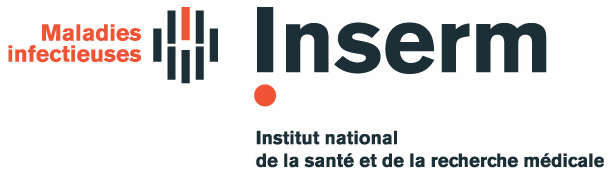 Appel à projets 2014IMMI / INSERM Avec le soutien d’AstraZenecaFormulaire scientifiqueProjet présenté par (scientifique coordinateur du projet) : Pour l’appel à projets: (Supprimer la mention inutile)
Appel d’offre n°1 : Nouveau test diagnostic rapide (TDR) de la résistance aux antibiotiquesAppel d’offre n°2 : Cibles bactériennes et nouveaux inhibiteursTitre du projet :Ce projet bénéficie-t-il d’autres financements ?	Résumé du projet scientifique : (à présenter en 1 page maximum, en précisant notamment le contexte, les objectifs et les résultats attendus)Description précise de l’objet de la demande, soit un projet scientifique de 5 pages maximum (les projets doivent être rédigés en police Arial 11, interligne 15 points).Le dossier doit comprendre :La situation de la problématique abordée au plan national et internationalLe projet scientifique en mettant en valeur sa finalité La description des équipes concernée(s), leurs complémentarités et leurs rôles précis dans le projet(Créer dans ce dossier autant de pages que nécessaire, 5 au maximum)